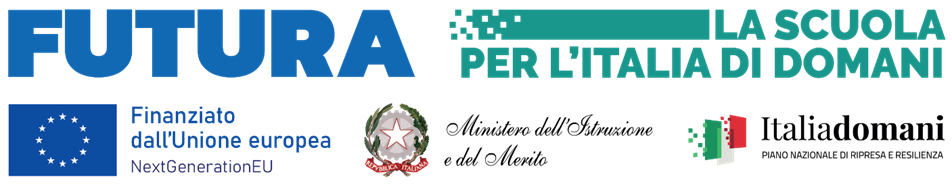 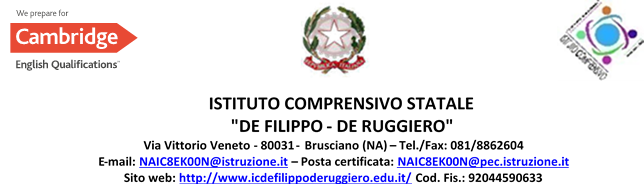 INFORMATIVA AL TRATTAMENTO DATI PERSONALIIl/la sottoscritto/a _________________________________________ nat     a  ______________________________________________provincia di__________il___________________, con la presente, ai sensi degli articoli 13 e 23 del D.Lgs. 196/2003 (di seguito indicato come “Codice Privacy”) e successive modificazioni ed integrazioni, informato che l’IC DE FILIPPO DE RUGGIERO, in riferimento alle finalità istituzionali dell’istruzione e della formazione e ad ogni attività ad essa strumentale raccoglie, registra, elabora conserva e custodisce dati personali dei soggetti con cui entra in relazione; che incaricati del Trattamento sono il personale addetto all’Ufficio di Segreteria, i componenti del personale di supporto operativo, il Referente per la sicurezza,AutorizzaL’I.C. “DE FILIPPO DE RUGGIERO” di BRUSCIANO (NA) al trattamento, anche con l’ausilio di mezzi informatici e telematici, dei dati personali forniti dal sottoscritto; prende inoltre atto che, ai sensi del “Codice Privacy”, titolare del trattamento dei dati è l’Istituto sopra citato e che il sottoscritto potrà esercitare, in qualunque momento, tutti i diritti di accesso ai propri dati personali previsti dall’art. 7 del “Codice Privacy” (ivi inclusi, a titolo esemplificativo e non esaustivo, il diritto di ottenere la conferma dell’esistenza degli stessi, conoscerne il contenuto e le finalità e modalità di trattamento, verificarne l’esattezza, richiedere eventuali integrazioni, modifiche e/o la cancellazione, nonché l’opposizione al trattamento degli stessi).Luogo e data __________________________	                             _________________________	                                                                                                                            (Firma)